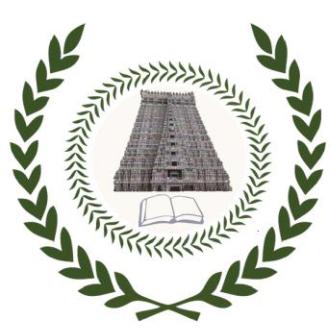 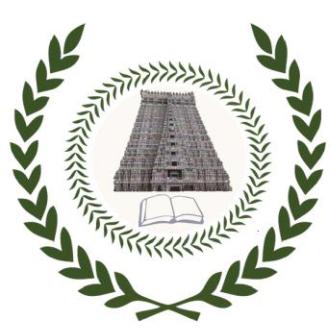 REPORT OF ORAL EXAMINATION BOARD FOR Ph.D. THESIS DEFENSE / VIVA-VOCE EXAMINATION[Recommendation by Oral examination Board] Names & Signature of Oral Board members with dateAcademic In-Charge                                                                               Chairperson, SenateName of the ScholarRoll NumberDepartmentDate of joiningName of the Supervisor(s)Title of the Thesis Date of Thesis Defense / Viva-Voce03.05.2023Decision of Oral examination BoardThe Research Thesis is                Satisfactory               not-satisfactory (if not satisfactory, specific reasons must be furnished separately)Chairman / DCIndian ExaminerViva-voce ExaminerSupervisorNominee from Academic Office